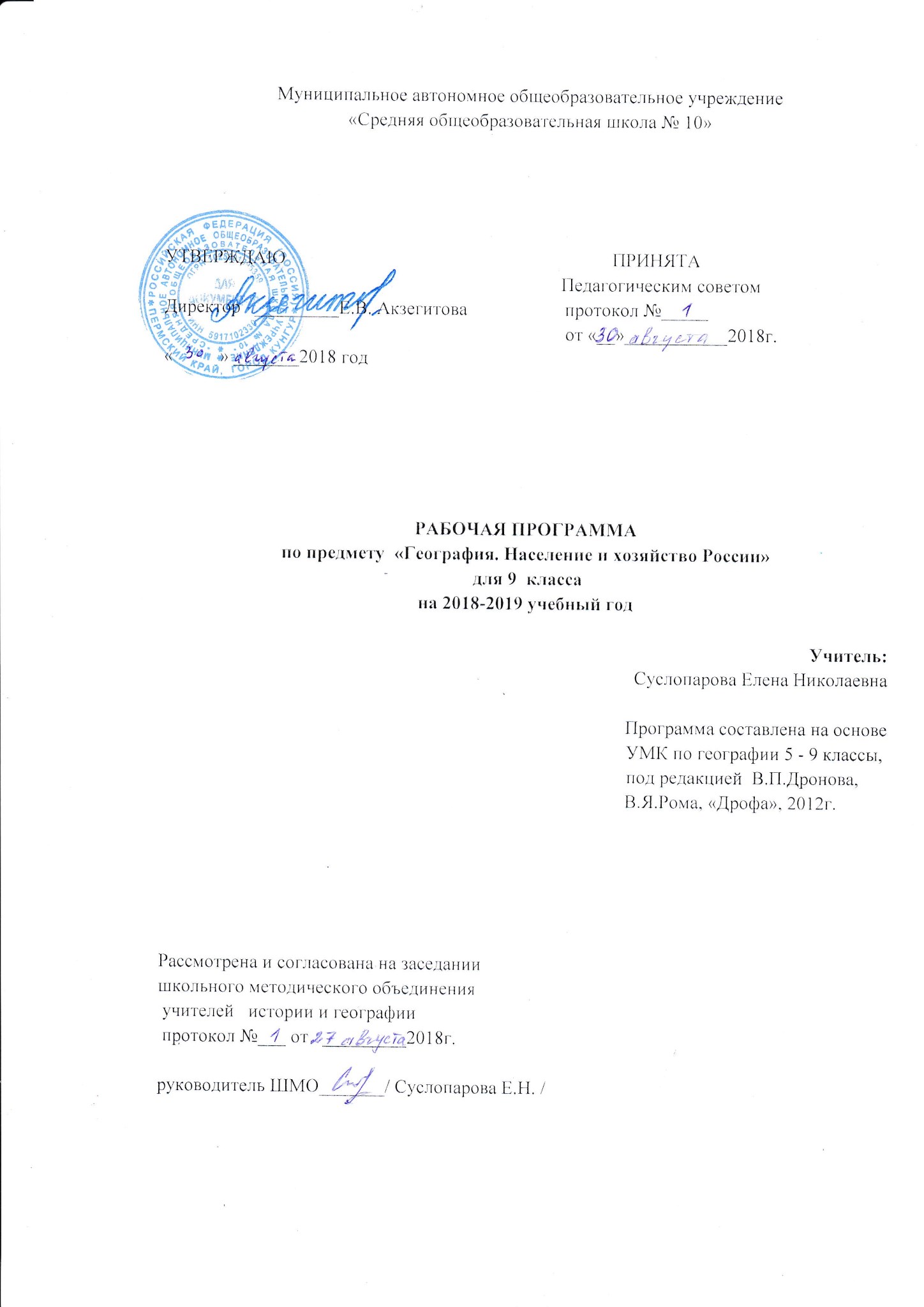 Пояснительная записка.              Рабочая программа по географии для 9 класса составлена в соответствии с федеральным компонентом государственного образовательного стандарта, утвержденного Приказом Министерства образования и науки РФ от 05.03.2004 года № 1089 Закона «Об образовании РФ» в ред.  Федерального закона от 13.01.96 № 12-ФЗ), закона «Об образовании РБ» и примерной программой по географии для общеобразовательных учреждений 9 классов под редакцией В.П.Дронова, В.Я. Рома. Рекомендовано Министерством образования Российской Федерации, М., 2004 год. Программа ориентирована на усвоение обязательного минимума, соответствующего стандартам Министерства образования Российской Федерации.Данная программа рассчитана на один учебный год – 68 часов, 2 часа в неделю. Цель программы:   Изучение географии России направлено:• освоение знаний об основных географических понятиях, географических особенностях природы, населения разных территорий; о своей Родине — России во всем ее разнообразии и целостности; об окружающей среде, путях ее сохранения и рационального использования;• овладение умениями ориентироваться на местности; использовать один из «языков» международного общения — географическую карту, современные геоинформационные технологии для поиска, интерпретации и демонстрации различных географических данных; применять географические знания для объяснения и оценки разнообразных явлений и процессов;• развитие познавательных интересов, интеллектуальных и творческих способностей в процессе наблюдений за состоянием окружающей среды, решения географических задач, самостоятельного приобретения новых знаний;• воспитание любви к своей местности, своему региону, своей стране, взаимопонимания с другими народами; экологической культуры, позитивного отношения к окружающей среде;• формирование способности и готовности к использованию географических знаний и умений в повседневной жизни, сохранению окружающей среды и социально-ответственному поведению в ней; адаптации к условиям проживания на определенной территории; самостоятельному оцениванию уровня безопасности окружающей среды как сферы жизнедеятельности.При изучении географии в 9 классе решаются задачи:Образовательные:- необходимо обратить особое внимание на общеобразовательное значение предмета. Изучение географии формирует не только определенную систему предметных знаний и целый ряд специальных географических умений, но также комплекс общеучебных умений, необходимых для:— познания и изучения окружающей среды; выявления причинно-следственных связей;— сравнения объектов, процессов и явлений; моделирования и проектирования;— ориентирования на местности, плане, карте; в ресурсах интернет, статистических материалах;— соблюдения норм поведения в окружающей среде; оценивания своей деятельности с точки зрения нравственных, правовых норм, эстетических ценностейВоспитательные:- воспитание гражданственности, сознательного отношения к географии, как средству познания родного края и получения знаний о разных сферах человеческой деятельности;- воспитание толерантности и ориентации на духовные ценности народов родной страны;- коммуникабельность, умение работать самостоятельно и в группе, публично выступать.Развивающие:- развитие интеллектуальных особенностей личности;- различие способности личности справляться с различными задачами;- развитие коммуникативной компетенции учащихся.Характеристика предмета:          География России. Население и хозяйство  – общественная географическая наука.   Курс географии построен с позиции единства географии, комплексные подходы к характеристике территории России.  Как средство познания окружающего мира, география обеспечивает развитие интеллектуальных и творческих способностей ребенка, развивает его абстрактное мышление, память и воображение, формирует навыки самостоятельной учебной деятельности, самообразования и самореализации личности. Будучи формой хранения и усвоения различных знаний, география неразрывно связана со многими школьными предметами. Сроки и этапы реализации программы, ориентация на конечный результат:   Данная программа рассчитана на один учебный год – 68 часов, 2 часа в неделю. В результате прохождения программного материала, обучающиеся овладевают разнообразными предметными компетенциями. Связь программы с имеющимися разработками по данному направлению, со смежными дисциплинами:        При составлении программы учитывались базовые знания и умения, сформированные у учащихся в 5-8 классах при изучении «Начального курса географии», «Географии материков и океанов» и «География России. Природа». Вся система изучения материала курса характеризуется определенной структурой, основа которой внутрипредметные и межпредметные связи. Внутрипредметные связи наиболее четко прослеживаются в постепенном усложнении сведений на основе сформированных понятий. Межпредметные связи прослеживаются в интеграции с курсом истории, алгебры, культурологи, экологии, зоологии и ботаники.  Планируемые результаты обучения.В результате изучения географии ученик должен:знать/понимать:основные географические понятия и термины; различия географических карт по содержанию;различия в хозяйственном освоении разных территорий и акваторий; связь между географическим положением, природными условиями, ресурсами и хозяйством отдельных регионов и стран;специфику географического положения и административно-территориального устройства Российской Федерации; особенности ее природы;природные и антропогенные причины возникновения геоэкологических проблем на локальном, региональном и глобальном уровнях; меры по сохранению природы и защите людей от стихийных природных и техногенных явлений;уметь:выделять, описывать и объяснять существенные признаки географических объектов и явлений;находить в разных источниках и анализировать информацию, необходимую для изучения географических объектов и явлений, разных территорий Земли, их обеспеченности природными и человеческими ресурсами, хозяйственного потенциала, экологических проблем;приводить примеры: использования и охраны природных ресурсов, адаптации человека к условиям окружающей среды, ее влияния на формирование культуры народов; составлять краткую географическую характеристику разных территорий на основе разнообразных источников географической информации и форм ее представления;определять на местности, плане и карте расстояния, направления высоты точек; географические координаты и местоположение географических объектов;      Называть (показывать): основные отрасли хозяйства, отраслевые комплексы, крупнейшие промышленные центры; основные транспортные магистрали и крупные транспортные узлы; географические районы, их территориальный состав; отрасли местной промышленности.       Описывать: природные ресурсы; периоды формирования хозяйства России; особенности отраслей; традиционные отрасли хозяйства коренных народов в национально-территориальных образованиях; экономические связи районов; состав и структуру отраслевых комплексов; основные грузо - и пассажиропотоки.       Объяснять: различия в освоении территории; влияние разных факторов на формирование географической структуры районов; размещение главных центров производства; сельскохозяйственную специализацию территории; структуру ввоза и вывоза; современные социально-экономические и экологические проблемы территорий.       Прогнозировать: возможные пути развития территории под влиянием определённых факторов.   Тематическое планирование   к курсуГеография. Население и хозяйство России на 2018-2019 учебный годПрограмма для основного общего образования по географии 2012 год. Сборник нормативных документов география М., «Дрофа», 2012г.По учебному плану – 68часов, 2 часа в неделю1 полугодие2 полугодиегодПрактические работы5813Контрольные работы123№ п/пДата проведения занятияДата проведения занятияТема урокаОсновные понятия Основные понятия Практические работыДомашнее задание№ п/пПла-нируемаяфактическаяТема урокаОсновные понятия Основные понятия Практические работыДомашнее задание               Географическое положение России  (3ч)               Географическое положение России  (3ч)               Географическое положение России  (3ч)               Географическое положение России  (3ч)               Географическое положение России  (3ч)               Географическое положение России  (3ч)               Географическое положение России  (3ч)               Географическое положение России  (3ч)1Российская Федерация.Основные особенности ГП России, особенности ЭГП РФ, следствияЭГП и значительныхразмеров территории.Субъекты РФ, их различияОсновные особенности ГП России, особенности ЭГП РФ, следствияЭГП и значительныхразмеров территории.Субъекты РФ, их различия§12Государственная территория России.Практическая работа № 1 «Определение на контурной карте ГП России»§2Контурная карта номенклатура3Государственное положение и границы России.§3 номенклатура        Население Российской Федерации (5ч)        Население Российской Федерации (5ч)        Население Российской Федерации (5ч)        Население Российской Федерации (5ч)        Население Российской Федерации (5ч)        Население Российской Федерации (5ч)        Население Российской Федерации (5ч)        Население Российской Федерации (5ч)4Исторические особенности заселения и освоения территории России.Исторические особенности заселения и освоения территории России.Численность населения РФ, национальный состав, особенности размещения, крупнейшие по численности годаРоссии, городские§4 таблица5Численность и естественный прирост населения.Численность и естественный прирост населения.агломерации, география народов и религий страны.Миграция, эмиграция,§56Национальный состав населения России.Национальный состав населения России.депортация, иммиграция.Города, типы населённых пунктов, зоны расселения.Трудовые ресурсы,§6 таблица7Миграции населения.Миграции населения.активное население, §78Городское и сельское население. Расселение населения.Городское и сельское население. Расселение населения.пассивное население, рынок труда, дефицит работников, безработица.Практическая работа №2 «Нанесение на контурную карту Национального состава населения России»§8 контурная карта                  Экономика Российской Федерации (5ч)                   Экономика Российской Федерации (5ч)                   Экономика Российской Федерации (5ч)                   Экономика Российской Федерации (5ч)                   Экономика Российской Федерации (5ч)                   Экономика Российской Федерации (5ч)                   Экономика Российской Федерации (5ч)                   Экономика Российской Федерации (5ч) 9.Экономические системы в историческом развитии России. Традиционная и командная системы.Экономические системы в историческом развитии России. Традиционная и командная системы.Особенности экономических систем.Цикличность развития экономики.Проблемы современного§9.10Командная экономическая система в СССР.Рыночная и смешанная экономика.Командная экономическая система в СССР.Рыночная и смешанная экономика.хозяйства.§10, 11 таблица11Социально-экономические реформы в России.Социально-экономические реформы в России.§1212Структурные особенности экономики России.Структурные особенности экономики России.§1313Проблемы природно-ресурсной основы экономики России.Россия в современной мировой экономике. Перспективы развития России.Проблемы природно-ресурсной основы экономики России.Россия в современной мировой экономике. Перспективы развития России.§14, 15Важнейшие межотраслевые комплексы России и их география (22ч)Важнейшие межотраслевые комплексы России и их география (22ч)Важнейшие межотраслевые комплексы России и их география (22ч)Важнейшие межотраслевые комплексы России и их география (22ч)Важнейшие межотраслевые комплексы России и их география (22ч)Важнейшие межотраслевые комплексы России и их география (22ч)Важнейшие межотраслевые комплексы России и их география (22ч)Важнейшие межотраслевые комплексы России и их география (22ч)14 Научный комплекс. Научный комплекс.§1615 Машиностроительный комплекс (4ч)Роль, значение и проблемы развития машиностроения. Машиностроительный комплекс (4ч)Роль, значение и проблемы развития машиностроения.Важнейшие межотраслевые комплексы (МОК) России. География комплексов: §1716Факторы размещения машиностроенияФакторы размещения машиностроенияроль, значение, состав, факторы размещения, §18 конспект17География машиностроения.География машиностроения.перспективы развития, §1918Военно-промышленный комплекс (ВПК).Военно-промышленный комплекс (ВПК).проблемы и пути их решения.§2019 Топливно-энергетический комплекс (3ч)Роль, значение и проблемы ТЭК. Топливно-энергетический комплекс (3ч)Роль, значение и проблемы ТЭК.Анализ экономических карт.§21.20Топливная промышленность.Топливная промышленность.§22.21Электроэнергетика.Электроэнергетика.Практическая работа №3 «Нанесение на контурную карту топливных баз и крупных электростанций»§23 контурная карта22 Комплексы, производящие конструкционные материалы (6ч)Состав и значение комплексов. Комплексы, производящие конструкционные материалы (6ч)Состав и значение комплексов.§2423Металлургический комплекс.Металлургический комплекс.§2524Факторы размещения предприятий металлургического комплекса. Чёрная металлургия.Факторы размещения предприятий металлургического комплекса. Чёрная металлургия.§2625Цветная металлургия.Цветная металлургия.Практическая работа №4   «Нанесение на контурную карту крупных металлургических комбинатов»§27 контурная карта26Химико-лесной комплекс. Химическая промышленность.Факторы размещения химических предприятий.Химико-лесной комплекс. Химическая промышленность.Факторы размещения химических предприятий.§28,2927Лесная промышленность.Лесная промышленность.§3028 Агропромышленный комплекс (4ч)Состав и значение АПК. Агропромышленный комплекс (4ч)Состав и значение АПК.§3129Земледелие и животноводство.Земледелие и животноводство.Практическая работа №5 «Определение по картам основных районов выращивания зерновых и технических культур, главных районов животноводства»§32таблица30Пищевая и лёгкая промышленность.Пищевая и лёгкая промышленность.§33повторение31Контрольная работа за полугодие.Контрольная работа за полугодие.32Инфраструктурный комплекс (3ч)Состав комплекса. Роль транспорта.Инфраструктурный комплекс (3ч)Состав комплекса. Роль транспорта.§3433Сухопутный транспорт. Водный и другие виды транспорта.Сухопутный транспорт. Водный и другие виды транспорта.§35, 36 таблица34Связь. Сфера обслуживания.Связь. Сфера обслуживания.§37Общественная география крупных регионов России. Территориальная организация и районирование России (Общественная география крупных регионов России. Территориальная организация и районирование России (Общественная география крупных регионов России. Территориальная организация и районирование России (Общественная география крупных регионов России. Территориальная организация и районирование России (Общественная география крупных регионов России. Территориальная организация и районирование России (Общественная география крупных регионов России. Территориальная организация и районирование России (Общественная география крупных регионов России. Территориальная организация и районирование России (Общественная география крупных регионов России. Территориальная организация и районирование России (35Экономическое районирование.Экономическое районирование.Районирование, факторы районирования, ТПК, экономический район, границы экономических районов.§3836Районирование России.  Западный макрорегион -Европейская РоссияОбщая характеристика.Районирование России.  Западный макрорегион -Европейская РоссияОбщая характеристика.§39§4037 Центральная Россия.Состав, историческое изменение географического положения. Природные условия и ресурсы. Центральная Россия.Состав, историческое изменение географического положения. Природные условия и ресурсы.Характеристика состава и ЭГП региона. Оценка природных и трудовых ресурсов. Выявление ведущих отраслей§4138Население и трудовые ресурсы.Население и трудовые ресурсы.хозяйства. Проблемы взаимодействия природы и человека. Прогнозразвития региона.§439Экономика и её территориальная структураЭкономика и её территориальная структура§4340§ Узловые районы Центральной России. Москва и Московский столичный регион.§ Узловые районы Центральной России. Москва и Московский столичный регион.Практическая работа № 6. «Нанесение на контурную карту состава и специализации  экономического района»44 контурная  карта41Узловые районы Центральной России.Узловые районы Центральной России.§45 специализация42 Северо-западная Россия.Северо-западная Россия и Санкт-Петербургский узловой район. Северо-западная Россия.Северо-западная Россия и Санкт-Петербургский узловой район.Характеристика состава и ЭГП региона. Оценка природных и трудовых ресурсов. Выявление ведущих отраслей§46 специализация43 Европейский Север.Географическое положение, природные условия и ресурсы.Население. Европейский Север.Географическое положение, природные условия и ресурсы.Население.хозяйства. Проблемы взаимодействия природы и человека. Прогнозразвития региона.Практическая работа №7   «Нанесение на контурную карту состава и специализации  экономического района»§47, 48 контурная  карта44Хозяйство.Хозяйство.§4945 Европейский Юг - Северный Кавказ.Географическое положение, природные условия и ресурсы.Население. Европейский Юг - Северный Кавказ.Географическое положение, природные условия и ресурсы.Население.Характеристика состава и ЭГП региона. Оценка природных и трудовых ресурсов. Выявление ведущих отраслей§50, 5146Хозяйство.Хозяйство.хозяйства. Проблемы взаимодействия природы и человека. Прогнозразвития региона.Практическая работа №8   «Нанесение на контурную карту состава и специализации  экономического района»§52 контурная карта специализация   47  Поволжье.Географическое положение, природные условия и ресурсы.Население.  Поволжье.Географическое положение, природные условия и ресурсы.Население.Характеристика состава и ЭГП региона. Оценка природных и трудовых ресурсов. Выявление ведущих отраслей§53, 5448Хозяйство.Хозяйство.хозяйства. Проблемы взаимодействия природы и человека. Прогнозразвития региона.Практическая работа №9  «Нанесение на контурную карту состава и специализации  экономического района»§55 контурная  карта специализация49 Урал.Географическое положение, природные условия и ресурсы.Население. Урал.Географическое положение, природные условия и ресурсы.Население.§56, 57 номенклатура50Хозяйство.Хозяйство.Практическая работа №10 «Нанесение на контурную карту состава и специализации экономического района»§58 контурная карта специализация51Контрольная работа по теме «Западный макрорегион»Контрольная работа по теме «Западный макрорегион»52 Восточный макрорегион – азиатская Россия.Общая характеристика.Этапы, проблемы и перспективы развития экономики макрорегиона. Восточный макрорегион – азиатская Россия.Общая характеристика.Этапы, проблемы и перспективы развития экономики макрорегиона.Особенности Восточного макрорегиона, проблемы и перспективы развития§59, 6053Западная Сибирь.Западная Сибирь.Характеристика состава и ЭГП региона. Оценка природных и трудовых ресурсов. Выявление ведущих отраслейПрактическая работа № 11 «Нанесение на контурную карту состава и специализации экономического района»§61  контурная карта специализация54Восточная Сибирь.Восточная Сибирь.хозяйства. Проблемы взаимодействия природы и человека. Прогнозразвития региона.§6255Дальний Восток.Дальний Восток.Практическая работа №12 «Нанесение на контурную карту состава и специализации экономического района»§63  контурная карта специализация56Обучающие и развивающие задачи.Обучающие и развивающие задачи.Задачи 57Обучающие и развивающие задачи.Обучающие и развивающие задачи.повторение58Контрольная работа за годКонтрольная работа за год                        Россия и страны нового зарубежья (5ч)                        Россия и страны нового зарубежья (5ч)                        Россия и страны нового зарубежья (5ч)                        Россия и страны нового зарубежья (5ч)                        Россия и страны нового зарубежья (5ч)                        Россия и страны нового зарубежья (5ч)                        Россия и страны нового зарубежья (5ч)                        Россия и страны нового зарубежья (5ч)59Страны нового зарубежья. СНГ.Страны нового зарубежья. СНГ.§64 таблица60Белоруссия.Европейский Юго - Запад.Белоруссия.Европейский Юго - Запад.Особенности хозяйства стран Балтии и СНГ.§65, 67 таблица61Страны Балтии.Страны Балтии.§66таблица62Закавказье.Закавказье.§68 таблица63Азиатский Юго – Восток.Азиатский Юго – Восток.§69                       Пермский край   (5ч)                       Пермский край   (5ч)                       Пермский край   (5ч)                       Пермский край   (5ч)                       Пермский край   (5ч)                       Пермский край   (5ч)                       Пермский край   (5ч)                       Пермский край   (5ч)64ЭГП., природные условия и ресурсы.ЭГП., природные условия и ресурсы.Особенности хозяйства, населения, проблемы и перспективы развития региона.Практическая работа №13 «Характеристика экономико - географического положения Пермского края»65Население.Население.сообщения66Хозяйство.Хозяйство.конспект67Хозяйство.Хозяйство.сочинение68Перспективы развития.Перспективы развития.1 полугодие2 полугодиегодПрактические работы5813Контрольные работы123